Бланк заказа Г-образной щетки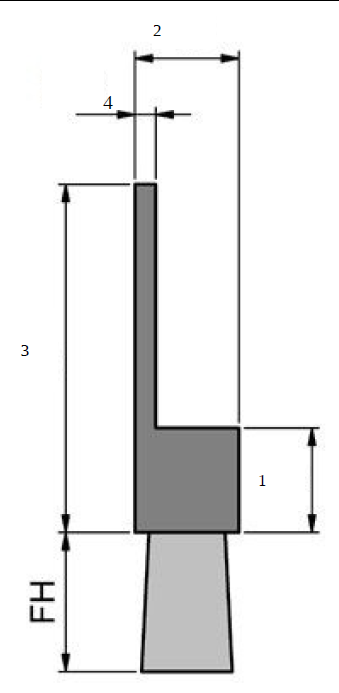                                  № 1                                                                  № 2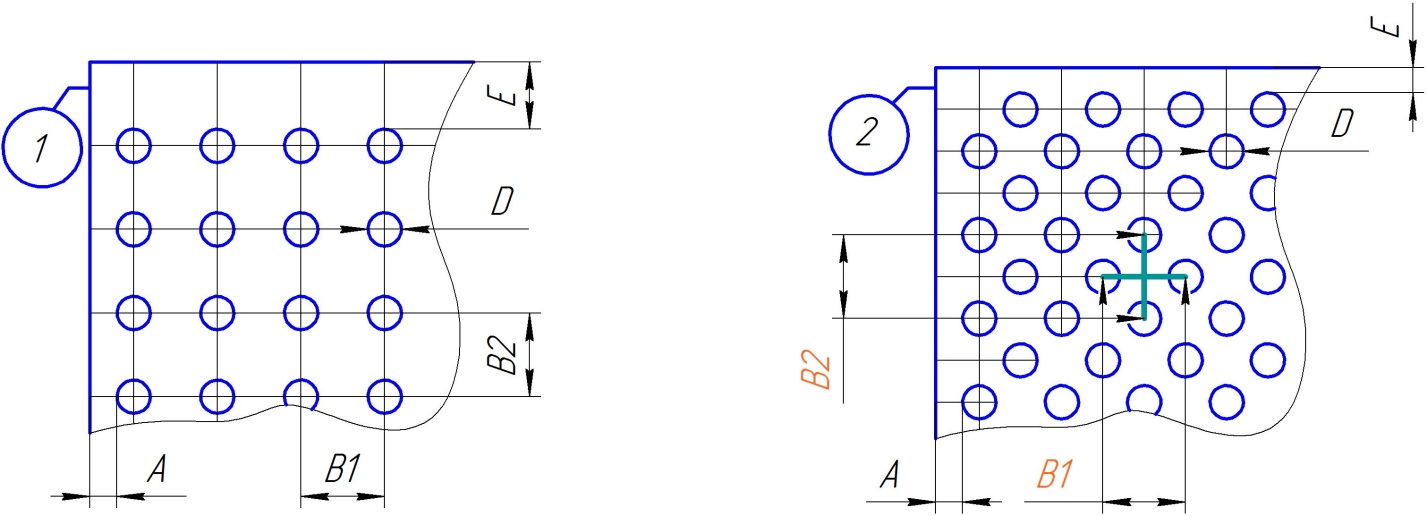 Размеры:Размеры:Размеры:L1  - общая длина корпусаммL2  - рабочая часть щеткиммFH – высота ворса (не менее 13мм)мм1 высота корпуса (не менее 8мм)мм2 ширина корпуса (не менее 10мм)мм3 высота спинкимм4 ширина спинки ( не менее 2,2мм)ммМатериал корпусаполипропиленНеобходимое количествоштПараметры набивки:Параметры набивки:Параметры набивки:Тип набивки№2А- расстояние от края основания до отверстияммЕ- расстояние от края до отверстияммВ1 – шаг набивки по горизонталимм1-2-3х рядкаВ2 – шаг набивки по вертикалимм1-2-3х рядкаD – диаметр отверстияммДиаметр ворса (толщина одной ворсинки не более 1,0 мм)ммМатериал ворса (нейлон, полиамид, полипропилен, ПЭТ,  тампико, натуральный конский волос, натуральная свиная щетина)